Телефон кітапшасы/телефонный справочникМектеп сайты: http://balkhash.goo.kz/content/view/32/747 email: internat2.rusakova@mail.ruinternatrusakov@topmail.kz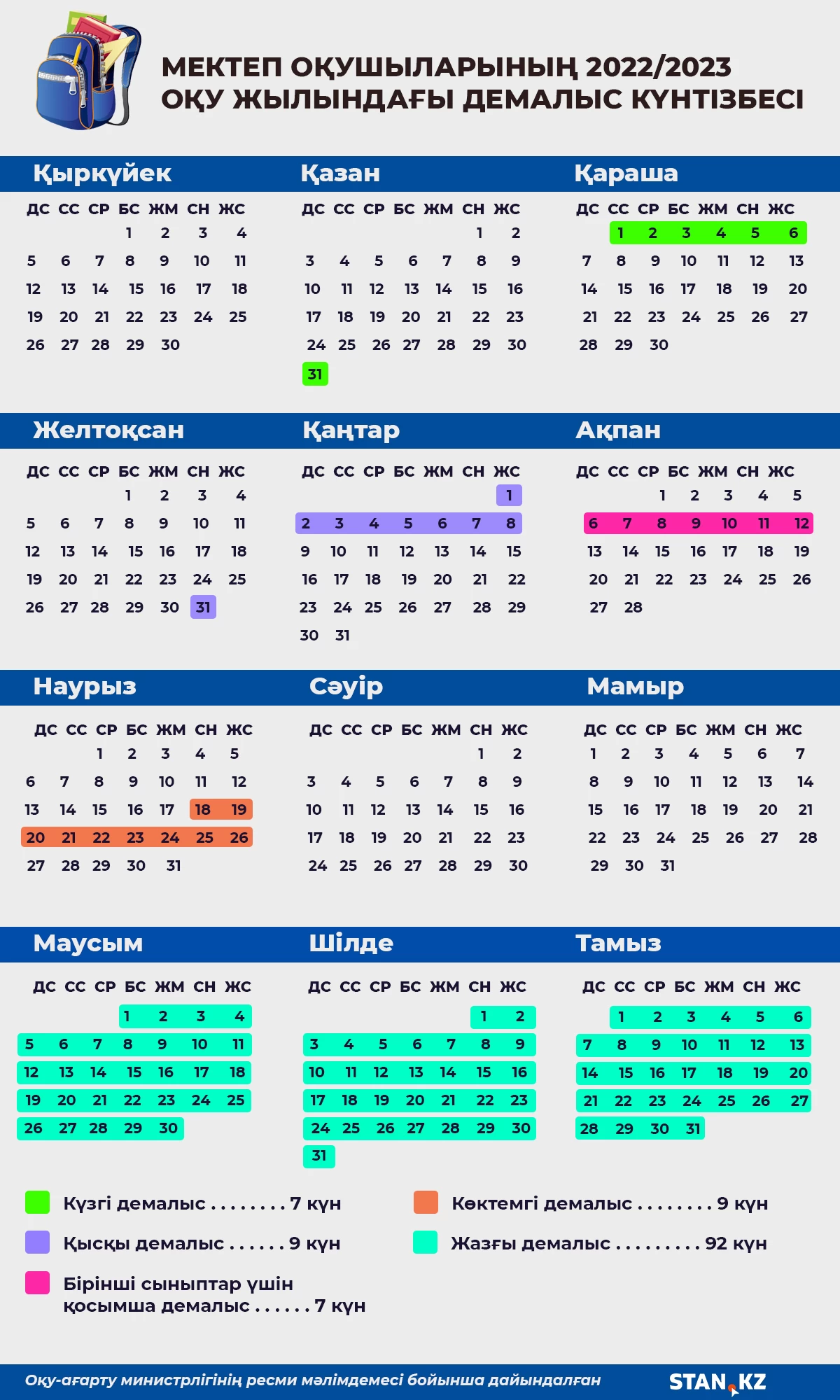  №Т.А.Ә.Ф.И.О.Лауазымы/ДолжностьҚызмет телефоны/Служебныйтелефон1Жамшыбаева Перизат СерикбаевнаДиректор5-58-982Мырзахметова Махаббат ҒабиденқызыКадр бөлімі/Отдел кадров4-90-213Сыздыкбекова Жанаргуль БатабаевнаБас есепші/главный бухгалтер5-40-464Сахариева Мадина МухановнаОқу ісінің орынбасары/Зам по УР5-43-055Сопыханова Гульнара ТиыштыкбаевнаМұғиын Мадина ТөлтайқызыГӘЖ орынбасары/Зам по НМР5-43-056Рахимберлина Назгуль СагындыковнаАКТ орынбасары/Зам по информатизации7-19-627Махмутова Динара АмангельдиевнаАсекеева Умиткуль СериковнаТәрбие ісінің орынбасары/Зам по ВР Аға тәрбиеші/ Страший воспитатель7-20-178Асылханова Алия АйдархановнаКатенова Арина КанатовнаПсихолог Әлеуметтік педагог/Соц.педагог7-20-179Анитова Светлана Айтмаганбетовна,Муканова Мейрамкуль БерикбаевнаКітапхана меңгерушісі/Заведующий библиотекой7-19-7210Сагимбекова Мактагуль ЖумашевнаМедициналық бөлім, фельдшер 4-90-1911Абеуова Айгуль ОрынбасаровнаАсхана, диеталық медбике7-20-1812Күзет Охрана5-44-15